        Occupazione Attuale	Avvocato Libero Professionista 				Civile  Commerciale, Diritto Societario, Diritto del Lavoro				Studio Legale Associato  “Verona Legal”				Via Adigetto 1				37122 VeronaFormato europeo per il curriculum vitae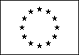 Informazioni personaliNomeRICCARDO TEDESCHIVia ADIGETTO 1137122 VERONACell 3488700335IndirizzoVia G. Meloncelli, 130, Castelnovo BarianoINTelefono333-5990265 – 0425/850243FaxE-mailannamel8908@gmail.comNazionalitàitalianaData di nascita01/10/1957Esperienza lavorativa• Date (da – a)Lavoro o posizione ricopertiPrincipali attività e responsabilitàNome e indirizzo datore di LavoroTipo di attività o settore• Date (da – a)Lavoro o posizione ricopertiPrincipali attività e responsabilitàNome e indirizzo datore di LavoroTipo di attività o settoreDal 1982 AL 1986Socio della Cooperativa “Fabbrica della Musica” di VeronaOrganizzazione Concerti“Fabbrica della Musica” Via dei Mutilati VeronaSpettacoliDal 1986 al 1993 Socio e Presidente del Collegio Sindacale Cooperativa “Musica Viva” di VeronaVia Adigetto SpettacoloDal 1990 al 2005Socio e Presidente del Collegio Sindacale Doc Servizi Soc Coop Sede attuale: Via Pirandello 31/B37138 VeronaSpettacoloDal 2005 Socio, Membro CdA Doc Servizi Soc CoopDal 2007  Vicepresidente di Doc Servizi Soc Coop 2015-2016   Corsi Formativi riguardanti  i contratti di appalto, subappalto, responsabilità solidale, oneri retributivi-contributivi e fiscali e caratteristiche giuridiche delle società cooperativeIstruzione e formazioneIstruzione e formazione• Date (da – a)• Date (da – a)Luglio 1985Luglio 1985Luglio 1985• Nome e tipo di istituto di istruzione o formazione• Nome e tipo di istituto di istruzione o formazioneUniversità degli studi di BolognaUniversità degli studi di BolognaUniversità degli studi di BolognaTitolo della qualifica rilasciataLivello nella classificazione Titolo della qualifica rilasciataLivello nella classificazione Laurea in GiurisprudenzaLaurea MagistraleItalianaInglese          Comprensione          Parlato             Scritto           Scolastico                 Scolastico        Scolastico Capacità di ascolto, di comprensione delle problematiche e soluzione delle esigenze riferite. Senso di responsabilitàBuone capacità di comunicazione e di mediazione acquisite grazie all’attuale e precedenti esperienze lavorative. Capacità di organizzare autonomamente il lavoro, definendo priorità e assumendo responsabilità. Capacità di coordinamento e gestione di risorse umane, buone capacità di team building, capacità di motivare il personale finalizzato alla sempre maggiore qualità del servizio. Capacità di problem solving e buone capacità di gestione dello stress.Capacità di lavorare in situazioni di emergenza acquisite nel tempo grazie all’attuale esperienza lavorativaFirma                                                                                                         Riccardo Tedeschi PRIVACYAutorizzo il trattamento dei miei dati personali ai sensi del D.Lgs 196/03 e successive modificheVerona , 25/09/2017                                                                           Firma                                                                                                        Riccardo TedeschiLaurea in GiurisprudenzaLaurea MagistraleItalianaInglese          Comprensione          Parlato             Scritto           Scolastico                 Scolastico        Scolastico Capacità di ascolto, di comprensione delle problematiche e soluzione delle esigenze riferite. Senso di responsabilitàBuone capacità di comunicazione e di mediazione acquisite grazie all’attuale e precedenti esperienze lavorative. Capacità di organizzare autonomamente il lavoro, definendo priorità e assumendo responsabilità. Capacità di coordinamento e gestione di risorse umane, buone capacità di team building, capacità di motivare il personale finalizzato alla sempre maggiore qualità del servizio. Capacità di problem solving e buone capacità di gestione dello stress.Capacità di lavorare in situazioni di emergenza acquisite nel tempo grazie all’attuale esperienza lavorativaFirma                                                                                                         Riccardo Tedeschi PRIVACYAutorizzo il trattamento dei miei dati personali ai sensi del D.Lgs 196/03 e successive modificheVerona , 25/09/2017                                                                           Firma                                                                                                        Riccardo Tedeschi